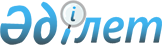 "2014-2016 жылдарға арналған Қызылжар аудандық бюджет туралы" Солтүстік Қазақстан облысы Қызылжар аудандық мәслихатының 2013 жылғы 25 желтоқсандағы № 22/1 шешіміне өзгерістер енгізу туралыСолтүстік Қазақстан облысы Қызылжар аудандық мәслихатының 2014 жылғы 23 қыркүйектегі № 32/1 шешімі. Солтүстік Қазақстан облысының Әділет департаментінде 2014 жылғы 7 қазанда N 2950 болып тіркелді

      Қазақстан Республикасының 2008 жылғы 4 желтоқсандағы Бюджет кодексінің 106, 109-баптарына, "Қазақстан Республикасындағы жергілікті мемлекеттік басқару және өзін-өзі басқару туралы" Қазақстан Республикасының 2001 жылғы 23 қаңтардағы Заңының 6-бабына сәйкес, Солтүстік Қазақстан облысының Қызылжар аудандық мәслихаты ШЕШІМ ЕТТІ:

      1. 

"2014-2016 жылдарға арналған Қызылжар аудандық бюджет туралы" Солтүстік Қазақстан облысының Қызылжар аудандық мәслихаттың 2013 жылғы 25 желтоқсандағы № 22/1 шешіміне (2014 жылғы 15 қаңтардағы № 2489 Нормативтік құқықтық актілерді мемлекеттік тіркеу Тізілімінде тіркелген, 2014 жылғы 24 қаңтардағы "Қызылжар", "Маяк" газеттерінде жарияланған) келесі өзгерістер енгізілсін: 



      1-тармақ келесі редакцияда мазмұндалсын:



      "1. 1, 2 және 3-қосымшаларға сәйкес 2014-2016 жылдарға арналған Қызылжар аудандық бюджет бекітілсін, соның ішінде 2014 жылға келесі көлемдерде:



      1) кірістер - 4 658 252,4 мың теңге, соның ішінде:



      салықтық түсімдер - 513 268 мың теңге;



      салықтық емес түсімдер - 14 125,2 мың теңге; 



      негізгі капиталды сатудан түсетін түсімдер - 43 507 мың теңге;



      трансферттердің түсімдері - 4 087 352,2 мың теңге;



      2) шығындар - 4 685 685,9 мың теңге;



      3) таза бюджеттік несиелеу - 79 963 мың теңге,



      соның ішінде:



      бюджеттік несиелер - 91 278,7 мың теңге; 



      бюджеттік кредиттерді өтеу - 11 315,7 мың теңге;



      4) қаржы активтерімен операциялары бойынша сальдо - 0,



      соның ішінде:



      қаржы активтерін сатып алу - 0;



      мемлекеттің қаржы активтерін сатудан түсетін түсімдер - 0;



      5) бюджеттік дефициті (профициті) - - 107 396,5 мың теңге;



      6) бюджеттік дефицитін (профицитті қолдануы) қаржыландыру - 107 396,5 мың теңге;";



      көрсетілген шешімнің 1, 4-қосымшалары осы шешімнің 1, 2-қосымшаларына сәйкес жаңа редакцияда мазмұндалсын (қоса беріледі).

      2. 

Осы шешім 2014 жылғы 1 қаңтардан бастап қолданысқа енгізіледі.

 

  

2014 жылға Қызылжар ауданының бюджеті

  

2014 жылға Қызылжар ауданының ауылдық округтерінің бюджеттік бағдарламалары

 
					© 2012. Қазақстан Республикасы Әділет министрлігінің «Қазақстан Республикасының Заңнама және құқықтық ақпарат институты» ШЖҚ РМК
				

      Солтүстік Қазақстан облысының

      Қызылжар аудандық мәслихат

      сессиясының төрағасыА. Шушамоин

      Солтүстік Қазақстан облысының

      Қызылжар аудандық мәслихат

      хатшысыА. Молдахметова

Аудандық мәслихаттың 2014 жылғы 23 қыркүйектегі № 32/1 шешіміне 1-қосымша

Аудандық мәслихаттың 2013 жылғы 25 желтоқсандағы № 22/1 шешіміне 1-қосымша

Санаты 

 

Санаты 

 

Санаты 

 Атауы

 Сомасы, мың теңге

 Сыныбы

 Сыныбы

 Атауы

 Сомасы, мың теңге

 Ішкі сыныбы

 Атауы

 Сомасы, мың теңге

 

1

 2

 3

 4

 5

 1) Кірістер

 4 658 252,4

 

1

 Салықтық түсімдер

 513 268

 03

 Әлеуметтік салық

 294 970

 1

 Әлеуметтік салық 

 294 970

 04

 Меншікке салынатын салықтар

 179 688

 1

 Мүлікке салынатын салықтар

 98 843

 3

 Жер салығы

 13 886

 4

 Көлік құралдарына салынатын салық

 64 070

 5

 Бірыңғай жер салығы

 2 889

 05

 Тауарларға, жұмыстарға және қызметтерге салынатын ішкі салықтар

 30 608

 2

 Акциздер

 7 320

 3

 Табиғи және басқа ресурстарды пайдаланғаны үшін түсетін түсімдер

 11 235

 4

 Кәсіпкерлік және кәсіби қызметті жүргізгені үшін алынатын алымдар

 12 053

 08

 Заңдық мәнді іс-әрекеттерді жасағаны және (немесе) оған уәкілеттігі бар мемлекеттік органдар немесе лауазымды адамдар құжаттар бергені үшін алынатын міндетті төлемдер

 8 002

 1

 Мемлекеттік баж

 8 002

 

2

 Салықтық емес түсімдер

 14 125,2

 01

 Мемлекеттік меншіктен түсетін кірістер

 3 803,2

 5

 Мемлекет меншігіндегі мүлікті жалға беруден түсетін кірістер

 3 672

 7

 Мемлекеттік бюджеттен берілген кредиттер бойынша сыйақылар

 16,2

 9

 Мемлекет меншігінен түсетін басқа да кірістер

 115

 06

 Өзге де салықтық емес түсімдер

 10 322

 1

 Өзге де салықтық емес түсімдер

 10 322

 

3

 Негізгі капиталды сатудан түсетін түсімдер

 43 507

 03

 Жерді және материалдық емес активтерді сату

 43 507

 1

 Жерді сату

 42 972

 2

 Материалдық емес активтерді сату 

 535

 

4

 Трансферттердің түсімдері

 4 087 352,2

 02

 Мемлекеттік басқарудың жоғары тұрған органдарынан түсетін трансферттер

 4 087 352,2

 2

 Облыстық бюджеттен түсетін трансферттер

 4 087 352,2

 Функционалдық топ

 Функционалдық топ

 Функционалдық топ

 Атауы

 Сомасы, мың теңге

 Әкімші

 Әкімші

 Атауы

 Сомасы, мың теңге

 Бағдарлама

 Атауы

 Сомасы, мың теңге

 

1

 2

 3

 4

 5

 2) Шығындар

 4 685 685,9

 

1

 Жалпы сипаттағы мемлекеттік қызметтер 

 297 181,1

 112

 Аудан (облыстық маңызы бар қала) мәслихатының аппараты

 13 101

 001

 Аудан (облыстық маңызы бар қала) мәслихатының қызметін қамтамасыз ету жөніндегі қызметтер

 13 101

 122

 Аудан (облыстық маңызы бар қала) әкімінің аппараты

 68 679,1

 001

 Аудан (облыстық маңызы бар қала) әкімінің қызметін қамтамасыз ету жөніндегі қызметтер

 66 459,1

 003

 Мемлекеттік органның күрделі шығыстары

 2 220

 123

 Қаладағы аудан, аудандық маңызы бар қала, кент, ауыл, ауылдық округ әкімінің аппараты

 189 240

 001

 Қаладағы аудан, аудандық маңызы бар қала, кент, ауыл, ауылдық округ әкімінің қызметін қамтамасыз ету жөніндегі қызметтер

 185 394

 032

 Ведомстволық бағыныстағы мемлекеттік мекемелерінің және ұйымдарының күрделі шығыстары

 3 846

 459

 Ауданның (облыстық маңызы бар қаланың) экономика және қаржы бөлімі

 26 161,0

 003

 Салық салу мақсатында мүлікті бағалауды жүргізу

 394,2

 011

 Коммуналдық меншікке түскен мүлікті есепке алу, сақтау, бағалау және сату

 612

 001

 Ауданның (облыстық маңызы бар қаланың) экономикалық саясаттын қалыптастыру мен дамыту, мемлекеттік жоспарлау, бюджеттік атқару және коммуналдық меншігін басқару саласындағы мемлекеттік саясатты іске асыру жөніндегі қызметтер 

 25 154,8

 

2

 Қорғаныс

 6 832,2

 122

 Аудан (облыстық маңызы бар қала) әкімінің аппараты

 6 832,2

 005

 Жалпыға бірдей әскери міндетті атқару шеңберіндегі іс-шаралар

 5 832,2

 006

 Аудан (облыстық маңызы бар қала) ауқымындағы төтенше жағдайлардың алдын алу және жою

 800

 007

 Аудандық (қалалық) ауқымдағы дала өрттерінің, сондай-ақ мемлекеттік өртке қарсы қызмет органдары құрылмаған елді мекендерде өрттердің алдын алу және оларды сөндіру жөніндегі іс-шаралар

 200

 

4

 Білім беру

 2 245 322

 464

 Ауданның (облыстық маңызы бар қаланың) білім бөлімі

 232 648

 009

 Мектепке дейінгі тәрбие ұйымдарының қызметін қамтамасыз ету

 61 600

 040

 Мектепке дейінгі білім беру ұйымдарында мемлекеттік білім беру тапсырысын іске асыруға 

 171 048

 123

 Қаладағы аудан, аудандық маңызы бар қала, кент, ауыл, ауылдық округ әкімінің аппараты

 5 817

 005

 Ауылдық жерлерде балаларды мектепке дейін тегін алып баруды және кері алып келуді ұйымдастыру

 5 817

 464

 Ауданның (облыстық маңызы бар қаланың) білім бөлімі

 2 006 857

 003

 Жалпы білім беру

 1 913 111

 006

 Балаларға қосымша білім беру 

 36 515

 001

 Жергілікті деңгейде білім беру саласындағы мемлекеттік саясатты іске асыру жөніндегі қызметтер

 15 130

 005

 Ауданның (облыстық маңызы бар қаланың) мемлекеттік білім беру мекемелер үшін оқулықтар мен оқу-әдістемелік кешендерді сатып алу және жеткізу

 15 636

 015

 Жетім баланы (жетім балаларды) және ата-аналарының қамқорынсыз қалған баланы (балаларды) күтіп-ұстауға қамқоршыларға (қорғаншыларға) ай сайынға ақшалай қаражат төлемі

 13 374

 067

 Ведомстволық бағыныстағы мемлекеттік мекемелерінің және ұйымдарының күрделі шығыстары

 13 091

 

6

 Әлеуметтік көмек және әлеуметтік қамсыздандыру

 126 809,8

 451

 Ауданның (облыстық маңызы бар қаланың) жұмыспен қамту және әлеуметтік бағдарламалар бөлімі

 126 809,8

 002

 Еңбекпен қамту бағдарламасы

 21 797

 005

 Мемлекеттік атаулы әлеуметтік көмек 

 3 223,6

 007

 Жергілікті өкілетті органдардың шешімі бойынша мұқтаж азаматтардың жекелеген топтарына әлеуметтік көмек

 14 011

 010

 Үйден тәрбиеленіп оқытылатын мүгедек балаларды материалдық қамтамасыз ету

 1 205

 014

 Мұқтаж азаматтарға үйде әлеуметтік көмек көрсету

 56 509

 016

 18 жасқа дейіні балаларға мемлекеттік жәрдемақылар

 5 576,2

 017

 Мүгедектерді оңалту жеке бағдарламасына сәйкес, мұқтаж мүгедектерді міндетті гигиеналық құралдармен және ымдау тілі мамандарының қызмет көрсетуін, жеке көмекшілермен қамтамасыз ету

 2 533

 001

 Жергілікті деңгейде халық үшін әлеуметтік бағдарламаларды жұмыспен қамтуды қамтамасыз етуді іске асыру саласындағы мемлекеттік саясатты іске асыру жөніндегі қызметтер 

 21 785

 011

 Жәрдемақыларды және басқа да әлеуметтік төлемдерді есептеу, төлеу мен жеткізу бойынша қызметтерге ақы төлеу

 170

 

7

 Тұрғын үй-коммуналдық шаруашылық

 829 154,9

 458

 Ауданның (облыстық маңызы бар қаланың) тұрғын үй-коммуналдық шаруашылығы, жолаушылар көлігі және автомобиль жолдары бөлімі

 59 054

 041

 Жұмыспен қамту 2020 жол картасы бойынша қалаларды және ауылдық елді мекендерді дамыту шеңберінде объектілерді жөндеу және абаттандыру

 59 054

 464

 Ауданның (облыстық маңызы бар қаланың) білім бөлімі

 10 019,9

 026

 Жұмыспен қамту 2020 жол картасы бойынша қалаларды және ауылдық елді мекендерді дамыту шеңберінде объектілерді жөндеу

 10 019,9

 472

 Ауданның (облыстық маңызы бар қаланың) құрылыс, сәулет және қала құрылысы бөлімі

 5 994,3

 004

 Инженерлік коммуникациялық инфрақұрылымды жобалау, дамыту, жайластыру және (немесе) сатып алу 

 5 994,3

 123

 Қаладағы аудан, аудандық маңызы бар қала, кент, ауыл, ауылдық округ әкімінің аппараты

 2 843

 014

 Елді мекендерді сумен жабдықтауды ұйымдастыру

 2 843

 458

 Ауданның (облыстық маңызы бар қаланың) тұрғын үй-коммуналдық шаруашылығы, жолаушылар көлігі және автомобиль жолдары бөлімі

 14 121,7

 028

 Коммуналдық шаруашылықты дамыту

 14 121,7

 472

 Ауданның (облыстық маңызы бар қаланың) құрылыс, сәулет және қала құрылысы бөлімі

 706 017,8

 058

 Елді мекендердегі сумен жабдықтау және су бұру жүйелерін дамыту

 706 017,8

 123

 Қаладағы аудан, аудандық маңызы бар қала, кент, ауыл, ауылдық округ әкімінің аппараты

 30 898

 008

 Елді мекендерде көшелерді жарықтандыру

 25 005

 009

 Елді мекендердің санитариясын қамтамасыз ету

 1 798

 011

 Елді мекендерді абаттандыру мен көгалдандыру

 4 095

 458

 Ауданның (облыстық маңызы бар қаланың) тұрғын үй-коммуналдық шаруашылығы, жолаушылар көлігі және автомобиль жолдары бөлімі

 75

 017

 Жерлеу орындарын күтіп-ұстау және туысы жоқтарды жерлеу

 75

 472

 Ауданның (облыстық маңызы бар қаланың) құрылыс, сәулет және қала құрылысы бөлімі

 131,2

 007

 Қаланы және елді мекендерді абаттандыруды дамыту

 131,2

 

8

 Мәдениет, спорт, туризм және ақпараттық кеңістік

 418 978,5

 123

 Қаладағы аудан, аудандық маңызы бар қала, кент, ауыл, ауылдық округ әкімінің аппараты

 39 572

 006

 Жергілікті деңгейде мәдени-демалыс жұмыстарын қолдау

 39 572

 455

 Ауданның (облыстық маңызы бар қаланың) мәдениет және тілдерді дамыту бөлімі

 23 379

 003

 Мәдени-демалыс жұмысын қолдау

 23 379

 465

 Ауданның (облыстық маңызы бар қаланың) дене шынықтыру және спорт бөлімі

 11 443

 001

 Жергілікті деңгейде дене шынықтыру және спорт саласындағы мемлекеттік саясатты іске асыру жөніндегі қызметтер

 6 906

 006

 Аудандық (облыстық маңызы бар қалалық) деңгейде спорттық жарыстар өткізу

 480

 007

 Әртүрлі спорт түрлері бойынша аудан (облыстық маңызы бар қала) құрама командаларының мүшелерін дайындау және олардың облыстық спорт жарыстарына қатысуы

 4 057

 472

 Ауданның (облыстық маңызы бар қаланың) құрылыс, сәулет және қала құрылысы бөлімі

 280 369,5

 008

 Cпорт объектілерін дамыту 

 280 369,5

 455

 Ауданның (облыстық маңызы бар қаланың) мәдениет және тілдерді дамыту бөлімі

 30 666

 006

 Аудандық (қалалық) кітапханалардың жұмыс істеуі

 26 830

 007

 Мемлекеттік тілді және Қазақстан халықтарының басқа да тілдерін дамыту

 3 836

 456

 Ауданның (облыстық маңызы бар қаланың) ішкі саясат бөлімі

 10 300

 002

 Газеттер мен журналдар арқылы мемлекеттік ақпараттық саясат жүргізу жөніндегі қызметтер

 10 300

 455

 Ауданның (облыстық маңызы бар қаланың) мәдениет және тілдерді дамыту бөлімі

 7 399

 001

 Жергілікті деңгейде тілдерді және мәдениетті дамыту саласындағы мемлекеттік саясатты іске асыру жөніндегі қызметтер

 7 014

 032

 Ведомстволық бағыныстағы мемлекеттік мекемелерінің және ұйымдарының күрделі шығыстары

 385

 456

 Ауданның (облыстық маңызы бар қаланың) ішкі саясат бөлімі

 15 850

 001

 Жергілікті деңгейде ақпарат, мемлекеттілікті нығайту және азаматтардың әлеуметтік сенімділігін қалыптастыру саласында мемлекеттік саясатты іске асыру жөніндегі қызметтер

 7 669

 003

 Жастар саясаты саласындағы өңірлік бағдарламаларды іске асыру

 4 920

 006

 Мемлекеттік органның күрделі шығыстары

 2 600

 032

 Ведомстволық бағыныстағы мемлекеттік мекемелерінің және ұйымдарының күрделі шығыстары

 661

 

10

 Ауыл, су, орман, балық шаруашылығы, ерекше қорғалатын табиғи аумақтар, қоршаған ортаны және жануарлар дүниесін қорғау, жер қатынастары

 115 030

 474

 Ауданның (облыстық маңызы бар қаланың) ауыл шаруашылығы және ветеринария бөлімі

 51 381

 001

 Жергілікті деңгейде ауыл шаруашылығы және ветеринария саласындағы мемлекеттік саясатты іске асыру жөніндегі қызметтер

 21 181

 006

 Ауру жануарларды санитарлық союды ұйымдастыру

 443

 007

 Қаңғыбас иттер мен мысықтарды аулауды және жоюды ұйымдастыру

 1 900

 008

 Алып қойылатын және жойылатын ауру жануарлардың, жануарлардан алынатын өнімдер мен шикізаттың құнын иелеріне өтеу

 675

 011

 Жануарлардың энзоотиялық аурулары бойынша ветеринариялық іс-шараларды жүргізу

 7 714

 012

 Ауыл шаруашылығы жануарларын бірдейлендіру жөніндегі іс-шараларды жүргізу 

 3 689

 099

 Мамандардың әлеуметтік көмек көрсетуі жөніндегі шараларды іске асыру

 15 779

 463

 Ауданның (облыстық маңызы бар қаланың) жер қатынастары бөлімі

 11 447

 001

 Аудан (облыстық маңызы бар қала) аумағында жер қатынастарын реттеу саласындағы мемлекеттік саясатты іске асыру жөніндегі қызметтер

 10 944

 003

 Елді мекендерді жер-шаруашылық орналастыру

 503

 474

 Ауданның (облыстық маңызы бар қаланың) ауыл шаруашылығы және ветеринария бөлімі

 52 202

 013

 Эпизоотияға қарсы іс-шаралар жүргізу

 52 202

 

11

 Өнеркәсіп, сәулет, қала құрылысы және құрылыс қызметі

 13 726,1

 472

 Ауданның (облыстық маңызы бар қаланың) құрылыс, сәулет және қала құрылысы бөлімі

 13 726,1

 001

 Жергілікті деңгейде құрылыс, сәулет және қала құрылысы саласындағы мемлекеттік саясатты іске асыру жөніндегі қызметтер

 13 726,1

 

12

 Көлік және коммуникация

 14 741

 123

 Қаладағы аудан, аудандық маңызы бар қала, кент, ауыл, ауылдық округ әкімінің аппараты

 500,0

 013

 Аудандық маңызы бар қалаларда, кенттерде, ауылдарда, ауылдық округтерде автомобиль жолдарының жұмыс істеуін қамтамасыз ету

 500,0

 458

 Ауданның (облыстық маңызы бар қаланың) тұрғын үй-коммуналдық шаруашылығы, жолаушылар көлігі және автомобиль жолдары бөлімі

 14 241

 023

 Автомобиль жолдарының жұмыс істеуін қамтамасыз ету

 13 521

 037

 Әлеуметтік маңызы бар қалалық (ауылдық), қала маңындағы және ауданішілік қатынастар бойынша жолаушылар тасымалдарын субсидиялау 

 720

 

13

 Басқалар

 612 004

 469

 Ауданның (облыстық маңызы бар қаланың) кәсіпкерлік бөлімі

 5 633

 001

 Жергілікті деңгейде кәсіпкерлік пен өнеркәсіпті дамыту саласындағы мемлекеттік саясатты іске асыру жөніндегі қызметтер

 5 633

 123

 Қаладағы аудан, аудандық маңызы бар қала, кент, ауыл, ауылдық округ әкімінің аппараты

 41 165

 040

 "Өңірлерді дамыту" Бағдарламасы шеңберінде өңірлерді экономикалық дамытуға жәрдемдесу бойынша шараларды іске іске асыру

 41 165

 458

 Ауданның (облыстық маңызы бар қаланың) тұрғын үй-коммуналдық шаруашылығы, жолаушылар көлігі және автомобиль жолдары бөлімі

 564 706

 001

 Жергілікті деңгейде тұрғын үй-коммуналдық шаруашылығы, жолаушылар көлігі және автомобиль жолдары саласындағы мемлекеттік саясатты іске асыру жөніндегі қызметтер

 8 787

 043

 "Өңірлерді дамыту" бағдарламасы шеңберінде инженерлік инфрақұрылымын дамыту

 555 919

 459

 Ауданның (облыстық маңызы бар қаланың) экономика және қаржы бөлімі

 500

 012

 Ауданның (облыстық маңызы бар қаланың) жергілікті атқарушы органының резерві 

 500

 

14

 Борышқа қызмет көрсету

 16,2

 459

 Ауданның (облыстық маңызы бар қаланың) экономика және қаржы бөлімі

 16,2

 021

 Жергілікті атқарушы органдардың облыстық бюджеттен қарыздар бойынша сыйақылар мен өзге де төлемдерді төлеу бойынша борышына қызмет көрсету 

 16,2

 

15

 Трансферттер

 5 890,1

 459

 Ауданның (облыстық маңызы бар қаланың) экономика және қаржы бөлімі

 5 890,1

 006

 Нысаналы пайдаланылмаған (толық пайдаланылмаған) трансферттерді қайтару

 5 890,1

 3) Таза бюджеттік несиелеу

 79 963,0

 Бюджеттік несиелер

 91 278,7

 

10

 Ауыл, су, орман, балық шаруашылығы, ерекше қорғалатын табиғи аумақтар, қоршаған ортаны және жануарлар дүниесін қорғау, жер қатынастары

 91 278,7

 474

 Ауданның (облыстық маңызы бар қаланың) ауыл шаруашылығы және ветеринария бөлімі

 91 278,7

 009

 Мамандарды әлеуметтік қолдау шараларын іске асыруға берілетін бюджеттік кредиттер

 91 278,7

 

Санаты

 

Санаты

 Атауы

 Сомасы, мың теңге

 Сыныбы

 Сыныбы

 Атауы

 Сомасы, мың теңге

 Ішкі сыныбы

 Атауы

 Сомасы, мың теңге

 

5

 Бюджеттік кредиттерді өтеу

 11 315,7

 01

 Бюджеттік кредиттерді өтеу

 11 315,7

 1

 Мемлекеттік бюджеттен берілген бюджеттік кредиттерді өтеу

 11 315,7

 4) Қаржы активтерімен операциялары бойынша сальдо

 0

 Қаржы активтерінің сатып алу

 0

 

Санаты

 

Санаты

 Атауы

 Сомасы, мың теңге

 Сыныбы

 Сыныбы

 Атауы

 Сомасы, мың теңге

 Ішкі сыныбы

 Атауы

 Сомасы, мың теңге

 

6

 Мемлекеттің қаржы активтерін сатудан түсетін түсімдер

 5) Бюджеттік дефициті (профициті)

 -107 396,5

 6) Бюджеттік дефицитін (профицитті қолдануы) қаржыландыру

 107 396,5

 

7

 Қарыздар түсімі

 90 877

 01

 Мемлекеттік ішкі қарыздар 

 90 877

 2

 Қарыз алу келісім-шарттары

 90 877

 

Функционалдық топ

 

Функционалдық топ

 

Функционалдық топ

 Атауы

 Сомасы, мың теңге

 Әкімші

 Әкімші

 Атауы

 Сомасы, мың теңге

 Бағдарлама

 Атауы

 Сомасы, мың теңге

 

16

 Қарыздарды өтеу

 11 315,7

 459

 Ауданның (облыстық маңызы бар қаланың) экономика және қаржы бөлімі

 11 315,7

 005

 Жергілікті атқарушы органның жоғары тұрған бюджет алдындағы борышын өтеу

 11 315,7

 

Санаты

 

Санаты

 Атауы

 Сомасы, мың теңге

 Сыныбы

 Сыныбы

 Атауы

 Сомасы, мың теңге

 Ішкі сыныбы

 Атауы

 Сомасы, мың теңге

 

8

 Бюджет қаражаттарының пайдаланылатын қалдықтары

 27 835,2

 01

 Бюджет қаражаты қалдықтары

 27 835,2

 1

 Бюджет қаражатының бос қалдықтары

 27 835,2

 Бюджет қаражатының бос қалдықтары

 27 835,2

 

Аудандық мәслихаттың 2014 жылғы 23 қыркүйектегі №32/1 шешіміне 2-қосымша

Аудандық мәслихаттың 2013 жылғы 25 желтоқсандағы № 22/1 шешіміне 4-қосымша

Функционалдық топ

 

 

Функционалдық топ

 

 

Функционалдық топ

 

 

Функционалдық топ

 

 Барлығы

 соның ішінде

 соның ішінде

 соның ішінде

 соның ішінде

 соның ішінде

 соның ішінде

 соның ішінде

 соның ішінде

 соның ішінде

 Әкімші

 Әкімші

 Әкімші

 Барлығы

 Архангелка

 Асаново

 Березово

 Бескөл

 Бугровое

 Вагулино

 Виноградово

 Куйбышево

 Қызылжар

 Бағдарлама

 Бағдарлама

 Барлығы

 Архангелка

 Асаново

 Березово

 Бескөл

 Бугровое

 Вагулино

 Виноградово

 Куйбышево

 Қызылжар

 Атауы

 Барлығы

 Архангелка

 Асаново

 Березово

 Бескөл

 Бугровое

 Вагулино

 Виноградово

 Куйбышево

 Қызылжар

 

1

 2

 3

 4

 5

 5

 5

 5

 5

 5

 5

 5

 5

 5

 Барлығы

 163 009,4

 12 648,8

 12 639,3

 18 808,0

 39 437,1

 11 068,2

 23 148,0

 11 555,0

 19 633,0

 14 072,0

 

1

 Жалпы сипаттағы мемлекеттік қызметтер 

 92 344

 8 151

 9 496

 12 170

 13 921

 8 672

 12 119

 7 807

 10 682

 9 326

 123

 Қаладағы аудан, аудандық маңызы бар қала, кент, ауыл, ауылдық округ әкімінің аппараты

 92 344

 8 151

 9 496

 12 170

 13 921

 8 672

 12 119

 7 807

 10 682

 9 326

 001

 Қаладағы аудан, аудандық маңызы бар қала, кент, ауыл, ауылдық округ әкімінің қызметін қамтамасыз ету жөніндегі қызметтер

 88 498

 8 151

 9 496

 12 170

 13 921

 8 672

 8 273

 7 807

 10 682

 9 326

 032

 Ведомстволық бағыныстағы мемлекеттік мекемелерінің және ұйымдарының күрделі шығыстары

 3 846

 3 846

 

4

 Білім беру

 3 880

 0

 0

 446

 730

 0

 1 927

 0

 0

 777

 123

 Қаладағы аудан, аудандық маңызы бар қала, кент, ауыл, ауылдық округ әкімінің аппараты

 3 880

 0

 0

 446

 730

 0

 1 927

 0

 0

 777

 005

 Ауылдық жерлерде балаларды мектепке дейін тегін алып баруды және кері алып келуді ұйымдастыру

 3 880

 446

 730

 1 927

 777

 

7

 Тұрғын үй-коммуналдық шаруашылық

 26 266

 960

 1 422

 2 187

 16 351

 568

 1 668

 1 582

 764

 764

 123

 Қаладағы аудан, аудандық маңызы бар қала, кент, ауыл, ауылдық округ әкімінің аппараты

 26 266

 960

 1 422

 2 187

 16 351

 568

 1 668

 1 582

 764

 764

 014

 Елді мекендерді сумен жабдықтауды ұйымдастыру

 2 843

 1 019

 1 053

 771

 008

 Елді мекендерде көшелерді жарықтандыру

 19 130

 800

 912

 1 008

 13 688

 408

 455

 651

 604

 604

 009

 Елді мекендердің санитариясын қамтамасыз ету

 1 798

 1 798

 011

 Елді мекендерді абаттандыру мен көгалдандыру

 2 495

 160

 510

 160

 865

 160

 160

 160

 160

 160

 

8

 Мәдениет, спорт, туризм және ақпараттық кеңістік

 16 921

 1 375

 0

 2 583

 0

 0

 5 268

 0

 6 657

 1 038

 123

 Қаладағы аудан, аудандық маңызы бар қала, кент, ауыл, ауылдық округ әкімінің аппараты

 16 921

 1 375

 0

 2 583

 0

 0

 5 268

 0

 6 657

 1 038

 006

 Жергілікті деңгейде мәдени-демалыс жұмыстарын қолдау

 16 921

 1 375

 2 583

 5 268

 6 657

 1 038

 

12

 Көлік және коммуникация

 500

 0

 0

 0

 500

 0

 0

 0

 0

 0

 123

 Қаладағы аудан, аудандық маңызы бар қала, кент, ауыл, ауылдық округ әкімінің аппараты

 500

 0

 0

 0

 500

 0

 0

 0

 0

 0

 013

 Аудандық маңызы бар қалаларда, кенттерде, ауылдарда, ауылдық округтерде автомобиль жолдарының жұмыс істеуін қамтамасыз ету

 500

 500

 

13

 Басқалар

 23 098,4

 2 162,8

 1 721,3

 1 422,0

 7 935,1

 1 828,2

 2 166,0

 2 166,0

 1 530,0

 2 167,0

 123

 Қаладағы аудан, аудандық маңызы бар қала, кент, ауыл, ауылдық округ әкімінің аппараты

 23 098,4

 2 162,8

 1 721,3

 1 422,0

 7 935,1

 1 828,2

 2 166,0

 2 166,0

 1 530,0

 2 167,0

 040

 "Өңірлерді дамыту" Бағдарламасы шеңберінде өңірлерді экономикалық дамытуға жәрдемдесу бойынша шараларды іске іске асыру

 23 098,4

 2 162,8

 1 721,3

 1 422,0

 7 935,1

 1 828,2

 2 166,0

 2 166,0

 1 530,0

 2 167,0

 

Функционалдық топ

 

 

 

 

Функционалдық топ

 

 

 

 

Функционалдық топ

 

 

 

 

Функционалдық топ

 

 

 

 Барлығы

 соның ішінде

 соның ішінде

 соның ішінде

 соның ішінде

 соның ішінде

 соның ішінде

 соның ішінде

 соның ішінде

 соның ішінде

 соның ішінде

 Әкімші

 Әкімші

 Әкімші

 Барлығы

 Лесной

 Налобино

 Новоникольск

 Петерфельд

 Прибрежное

 Рассвет

 Рощинск

 Светлопольск

 Соколовка

 Якорь

 Бағдарлама

 Бағдарлама

 Барлығы

 Лесной

 Налобино

 Новоникольск

 Петерфельд

 Прибрежное

 Рассвет

 Рощинск

 Светлопольск

 Соколовка

 Якорь

 Атауы

 Барлығы

 Лесной

 Налобино

 Новоникольск

 Петерфельд

 Прибрежное

 Рассвет

 Рощинск

 Светлопольск

 Соколовка

 Якорь

 

1

 2

 3

 4

 5

 5

 5

 5

 5

 5

 5

 5

 5

 5

 5

 Барлығы

 147 025,6

 15 197,0

 12 987,8

 13 900,7

 13 987,9

 13 100,1

 13 667,9

 17 640,0

 10 774,1

 19 729,0

 16 041,1

 

1

 Жалпы сипаттағы мемлекеттік қызметтер 

 96 896

 8 109

 10 451

 8 978

 10 420

 10 070

 10 635

 10 165

 8 416

 11 505

 8 147

 123

 Қаладағы аудан, аудандық маңызы бар қала, кент, ауыл, ауылдық округ әкімінің аппараты

 96 896

 8 109

 10 451

 8 978

 10 420

 10 070

 10 635

 10 165

 8 416

 11 505

 8 147

 001

 Қаладағы аудан, аудандық маңызы бар қала, кент, ауыл, ауылдық округ әкімінің қызметін қамтамасыз ету жөніндегі қызметтер

 96 896

 8 109

 10 451

 8 978

 10 420

 10 070

 10 635

 10 165

 8 416

 11 505

 8 147

 032

 Ведомстволық бағыныстағы мемлекеттік мекемелерінің және ұйымдарының күрделі шығыстары

 0

 

4

 Білім беру

 1 937

 0

 0

 0

 1 166

 771

 0

 0

 0

 0

 0

 123

 Қаладағы аудан, аудандық маңызы бар қала, кент, ауыл, ауылдық округ әкімінің аппараты

 1 937

 0

 0

 0

 1 166

 771

 0

 0

 0

 0

 0

 005

 Ауылдық жерлерде балаларды мектепке дейін тегін алып баруды және кері алып келуді ұйымдастыру

 1 937

 1 166

 771

 

7

 Тұрғын үй-коммуналдық шаруашылық

 7 475

 709

 602

 329

 829

 930

 776

 778

 779

 829

 914

 123

 Қаладағы аудан, аудандық маңызы бар қала, кент, ауыл, ауылдық округ әкімінің аппараты

 7 475

 709

 602

 329

 829

 930

 776

 778

 779

 829

 914

 014

 Елді мекендерді сумен жабдықтауды ұйымдастыру

 0

 008

 Елді мекендерде көшелерді жарықтандыру

 5 875

 549

 442

 169

 669

 770

 616

 618

 619

 669

 754

 009

 Елді мекендердің санитариясын қамтамасыз ету

 0

 011

 Елді мекендерді абаттандыру мен көгалдандыру

 1 600

 160

 160

 160

 160

 160

 160

 160

 160

 160

 160

 

8

 Мәдениет, спорт, туризм және ақпараттық кеңістік

 22 651

 4 212

 0

 2 717

 0

 0

 471

 4 530

 0

 5 228

 5 493

 123

 Қаладағы аудан, аудандық маңызы бар қала, кент, ауыл, ауылдық округ әкімінің аппараты

 22 651

 4 212

 0

 2 717

 0

 0

 471

 4 530

 0

 5 228

 5 493

 006

 Жергілікті деңгейде мәдени-демалыс жұмыстарын қолдау

 22 651

 4 212

 2 717

 471

 4 530

 5 228

 5 493

 

12

 Көлік және коммуникация

 0

 0

 0

 0

 0

 0

 0

 0

 0

 0

 0

 123

 Қаладағы аудан, аудандық маңызы бар қала, кент, ауыл, ауылдық округ әкімінің аппараты

 0

 0

 0

 0

 0

 0

 0

 0

 0

 0

 0

 013

 Аудандық маңызы бар қалаларда, кенттерде, ауылдарда, ауылдық округтерде автомобиль жолдарының жұмыс істеуін қамтамасыз ету

 0

 

13

 Басқалар

 18 066,6

 2 167,0

 1 934,8

 1 876,7

 1 572,9

 1 329,1

 1 785,9

 2 167,0

 1 579,1

 2 167,0

 1 487,1

 123

 Қаладағы аудан, аудандық маңызы бар қала, кент, ауыл, ауылдық округ әкімінің аппараты

 18 066,6

 2 167,0

 1 934,8

 1 876,7

 1 572,9

 1 329,1

 1 785,9

 2 167,0

 1 579,1

 2 167,0

 1 487,1

 040

 "Өңірлерді дамыту" Бағдарламасы шеңберінде өңірлерді экономикалық дамытуға жәрдемдесу бойынша шараларды іске іске асыру

 18 066,6

 2 167,0

 1 934,8

 1 876,7

 1 572,9

 1 329,1

 1 785,9

 2 167,0

 1 579,1

 2 167,0

 1 487,1

 